§1351.  District referendumThe school board:  [PL 1981, c. 693, §§5, 8 (NEW).]1.  Authority to call a district referendum.  Shall initiate a district referendum:A.  To approve the issuance of bonds or notes for school construction projects;  [PL 1981, c. 693, §§5, 8 (NEW).]B.  To approve a change in the selection of a school building site;  [PL 1981, c. 693, §§5, 8 (NEW).]C.  To approve a change in the method of sharing costs among the member municipalities;  [PL 1981, c. 693, §§5, 8 (NEW).]D.  To approve an agreement to add one or more municipalities to the district;  [PL 1981, c. 693, §§5, 8 (NEW).]E.  To approve an agreement to transfer a participating municipality to another school administrative district;  [PL 1981, c. 693, §§5, 8 (NEW).]F.  To approve an agreement to merge with another school administrative district;  [PL 1981, c. 693, §§5, 8 (NEW).]G.  To approve a proposed lease agreement with the Maine School Building Authority;  [PL 1981, c. 693, §§5, 8 (NEW).]H.  To authorize the board of directors to contract for the schooling of secondary pupils;  [PL 1981, c. 693, §§5, 8 (NEW).]I.    [PL 1983, c. 422, §8 (RP).]J.  To accept or reject a prospective gift; and  [PL 1981, c. 693, §§5, 8 (NEW).]K.  To borrow funds for minor capital costs as defined in section 15672, subsection 20‑A.  [PL 2005, c. 2, Pt. D, §9 (AMD); PL 2005, c. 2, Pt. D, §§72, 74 (AFF); PL 2005, c. 12, Pt. WW, §18 (AFF).][PL 2005, c. 2, Pt. D, §9 (AMD); PL 2005, c. 2, Pt. D, §§72, 74 (AFF); PL 2005, c. 12, Pt. WW, §18 (AFF).]2.  Required district referendum.  Shall initiate a district referendum when requested by a written petition of at least 10% of the number of voters voting for the gubernatorial candidates in the last gubernatorial election in the municipalities within the district.  At that referendum, the school board shall place before the voters the specific school construction article which has been requested by the petitioners.[PL 1981, c. 693, §§5, 8 (NEW).]SECTION HISTORYPL 1981, c. 693, §§5,8 (NEW). PL 1983, c. 422, §8 (AMD). PL 1999, c. 75, §2 (AMD). PL 2005, c. 2, §D9 (AMD). PL 2005, c. 2, §§D72,74 (AFF). PL 2005, c. 12, §WW18 (AFF). The State of Maine claims a copyright in its codified statutes. If you intend to republish this material, we require that you include the following disclaimer in your publication:All copyrights and other rights to statutory text are reserved by the State of Maine. The text included in this publication reflects changes made through the First Regular and First Special Session of the 131st Maine Legislature and is current through November 1, 2023
                    . The text is subject to change without notice. It is a version that has not been officially certified by the Secretary of State. Refer to the Maine Revised Statutes Annotated and supplements for certified text.
                The Office of the Revisor of Statutes also requests that you send us one copy of any statutory publication you may produce. Our goal is not to restrict publishing activity, but to keep track of who is publishing what, to identify any needless duplication and to preserve the State's copyright rights.PLEASE NOTE: The Revisor's Office cannot perform research for or provide legal advice or interpretation of Maine law to the public. If you need legal assistance, please contact a qualified attorney.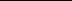 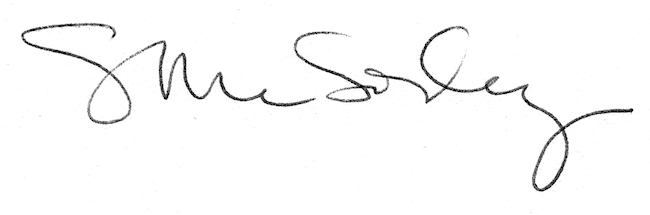 